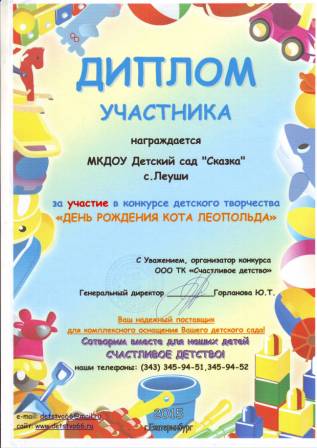 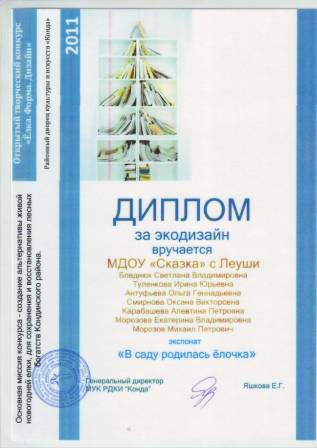 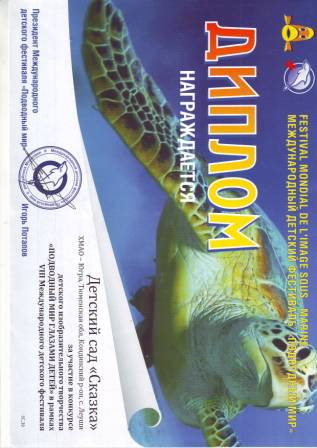 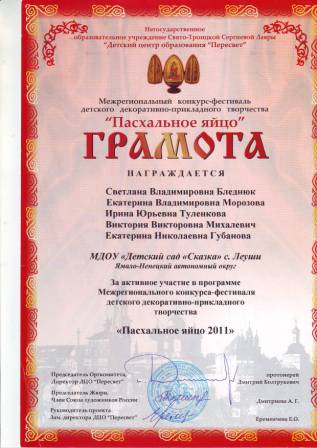 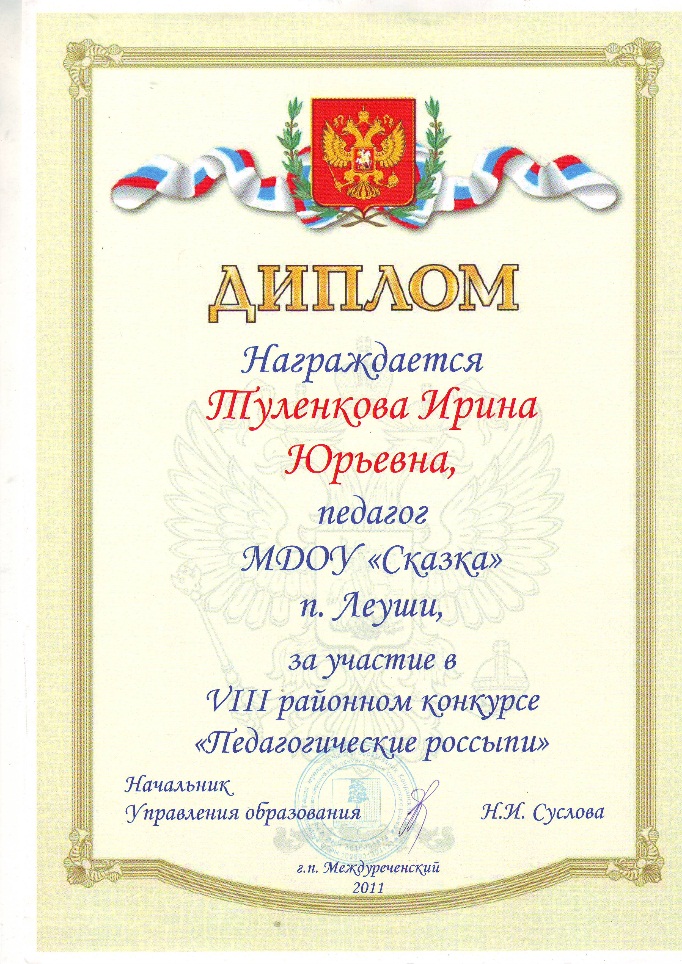 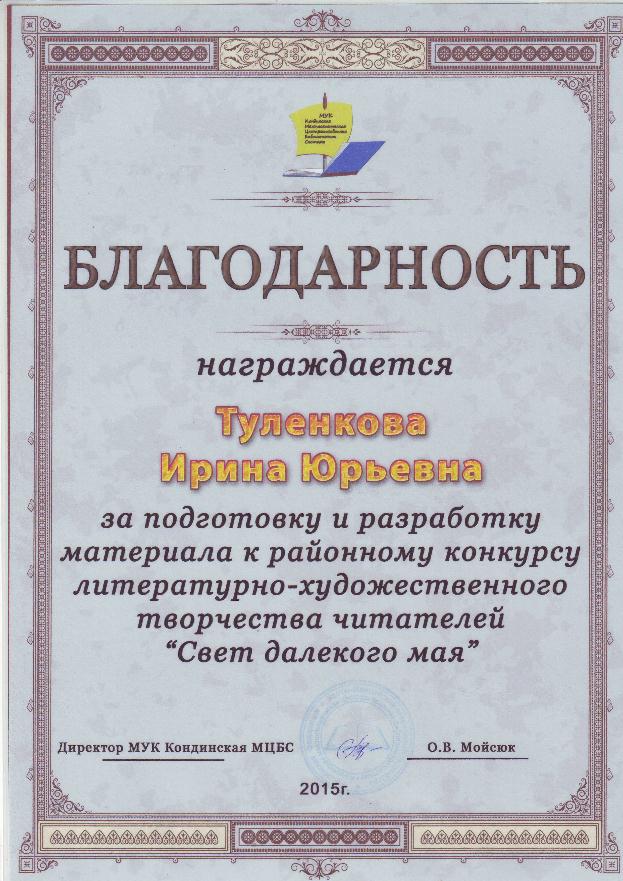 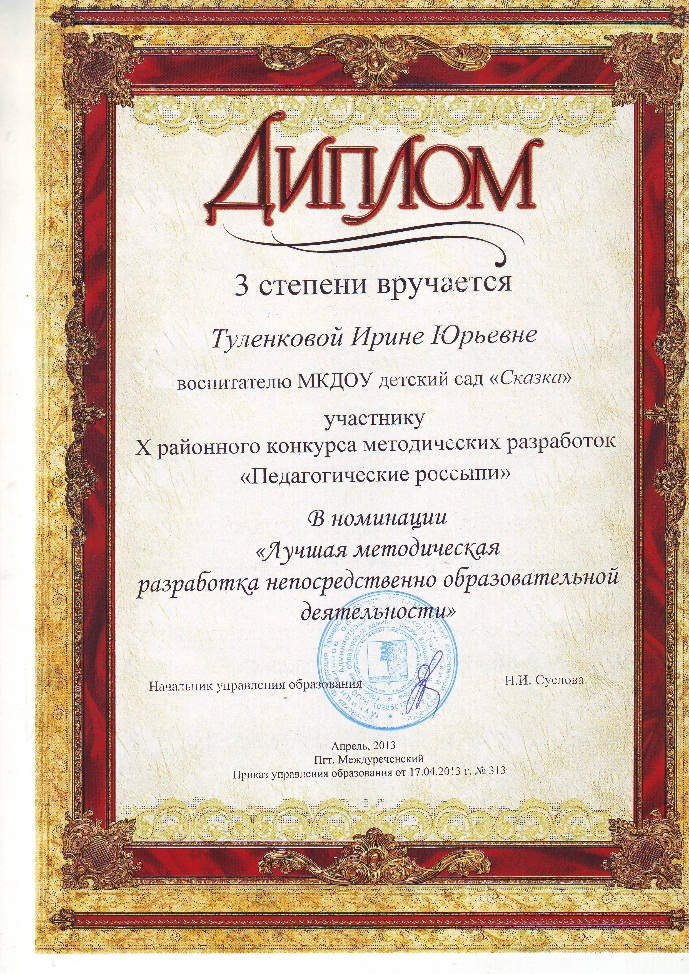 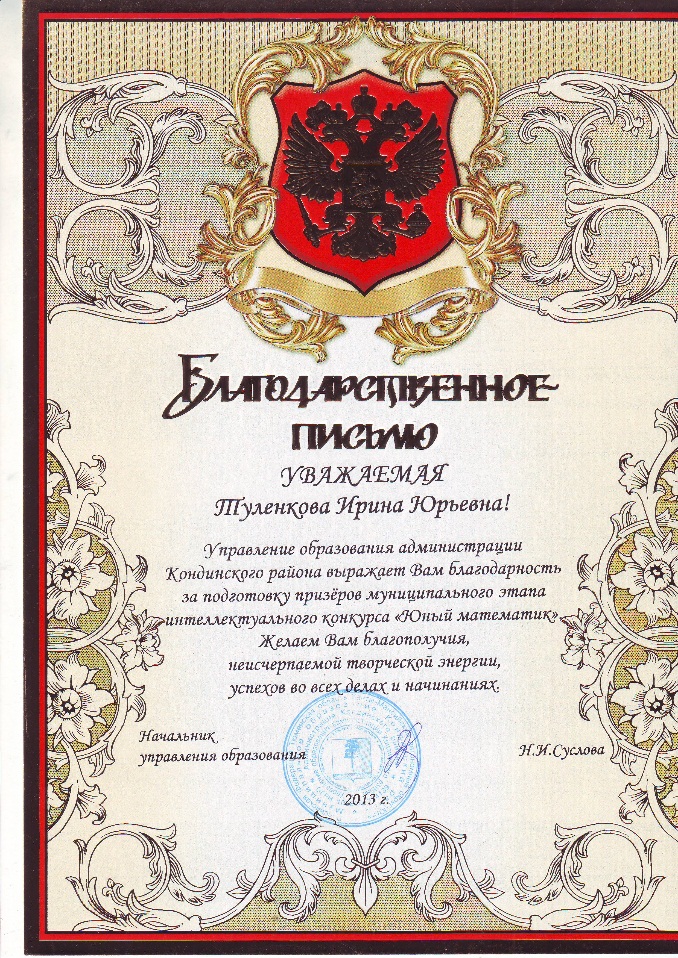 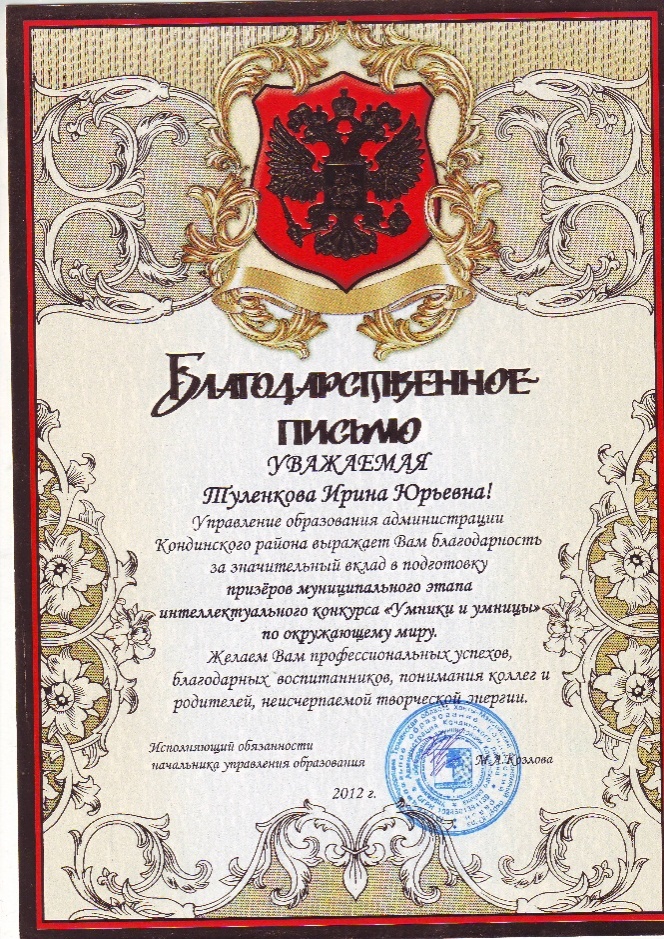 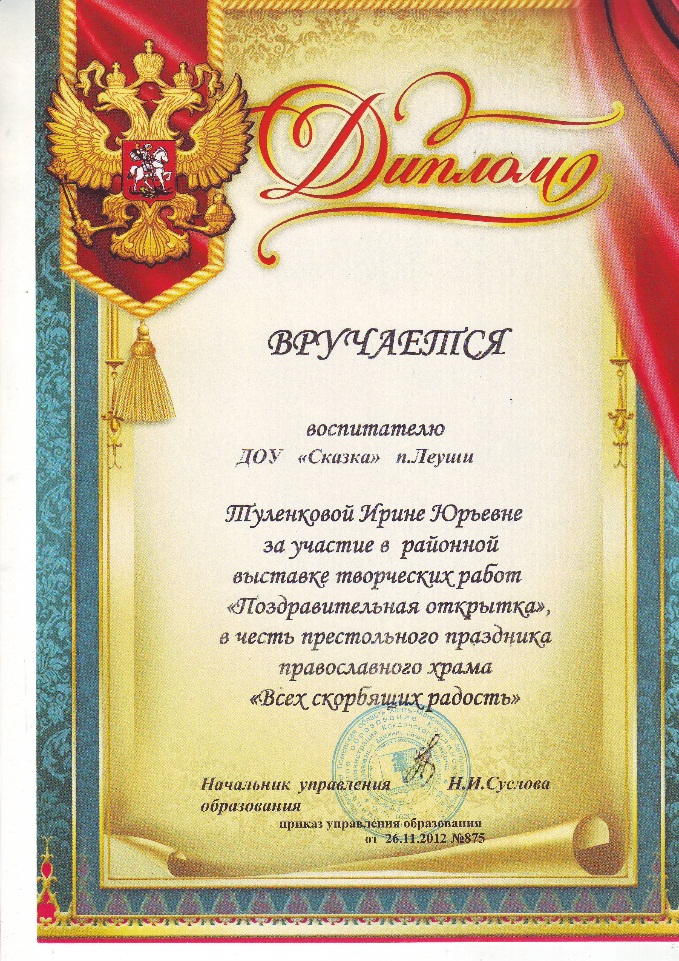 Достижения педагогаДостижения педагогаДостижения педагогаVIII районный конкурс «Педагогические россыпи»2011г.ДипломУчастиеОткрытый творческий конкурс «Ёлка. Форма. Дизайн». Экспонат «В саду родилась ёлочка»2011г.Диплом за экодизайн.Участие.Межрегиональный конкурс-фестиваль детского декоративно-прикладного творчества «Пасхальное яйцо».2011г.ГрамотаКонкурс детского изобразительного творчества «Подводный мир глазами детей».2011г.ДипломУчастиеВыставка ДПТ «Чудо открытка».2011г.Благодарственное письмоУчастие.Конкурс ДПТ «Старые вещи-новая жизнь»2012гПочетная грамота.2 местоВыставка ДПТ «Лес чудес»2012г.БлагодарностьКонкурс декоративно прикладного творчества «Новогодняя снежинка».2012г.Почетная грамота. 3 местоРайонная выставка творческих работ «Поздравительная открытка.2012гДиплом.№875Районный интеллектуальный конкурс «Умники и умницы» по окружающему миру.2012гБлагодарственное письмоРайонный интеллектуальный конкурс «юный математик».2013г.Благодарственное письмоX районный конкурс методических разработок «Педагогические россыпи» номинация «Лучшая методическая разработка непосредственно образовательной деятельности».2013г.Диплом 3 степениКонкурс военно-патриотической песни «Виват Россия! За подготовку детей.2013г.Благодарственное письмоКонкурс-выставка «Сто букетов для мамы».2013г.Благодарственное письмо.Участие.Конкурс-выставка «Пасхальный сувенир».2013г.Благодарность.Участие.За подготовку и разработку материала к районному конкурсу литературно–художественного творчества «Свет далекого мая».2015г.Благодарность.Конкурс-выставка ДТП «Аrt-Лошадь»		2014г.Похвальный листВсероссийский конкурс «День рождение кота Леопольда»2015г.	УчастиеРайонный конкурс «Букет учителю»2014г.УчастиеРайонный конкурс новогодних игрушек по профилактике ДДТТ и БДД «Новогодний фейерверк»Номинация «Участники дорожного движения»2015г.II местоПриказ № 58 от 20.01.2015г.Районный экологический конкурс декоративно-прикладного творчества «Красота под ногами»2015г.Благодарственное письмо